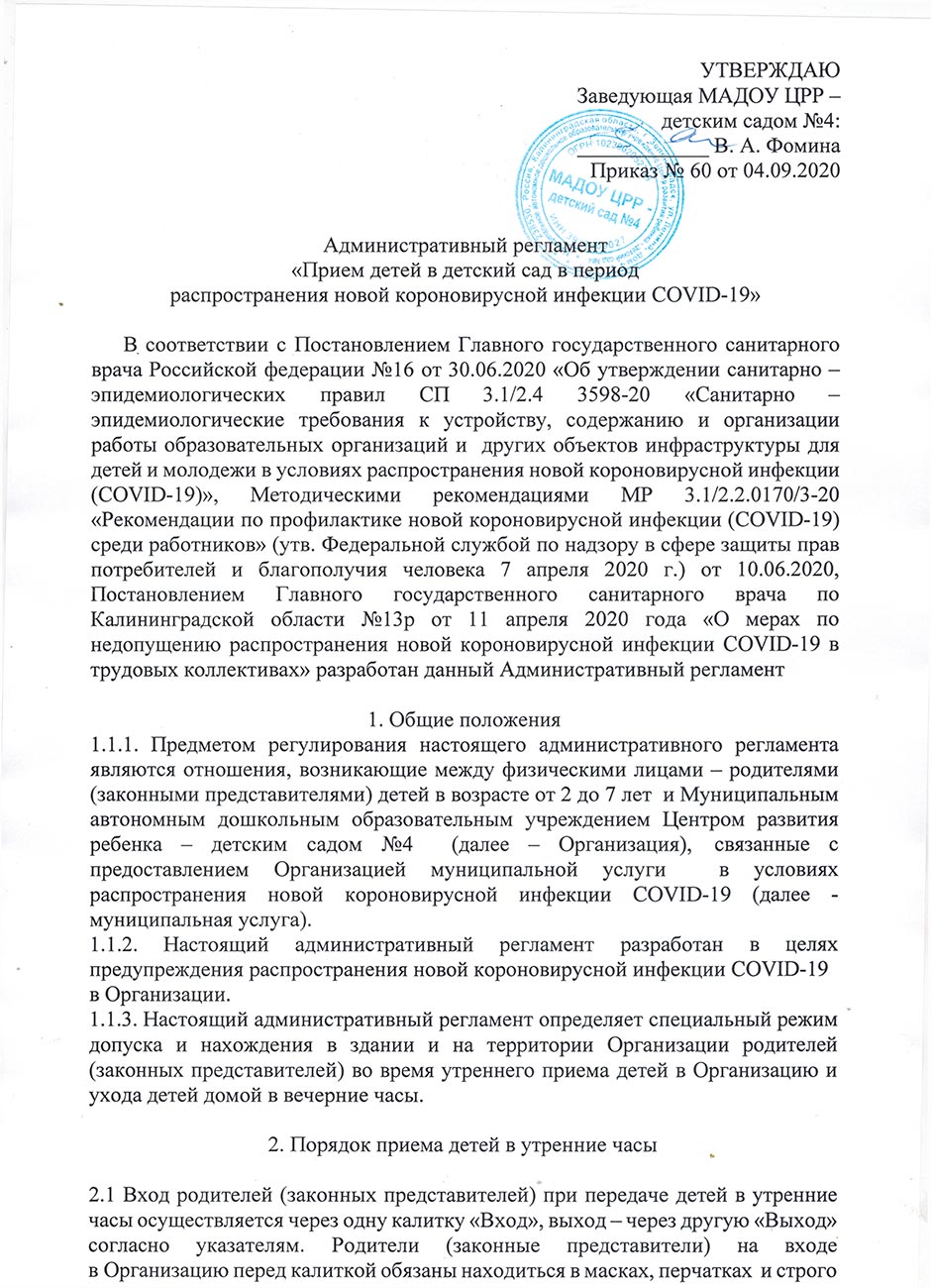 УТВЕРЖДАЮЗаведующая МАДОУ ЦРР –детским садом №4:____________ В. А. ФоминаПриказ № 60 от 04.09.2020Административный регламент«Прием детей в детский сад в период распространения новой короновирусной инфекции COVID-19»      В соответствии с Постановлением Главного государственного санитарного врача Российской федерации №16 от 30.06.2020 «Об утверждении санитарно –эпидемиологических правил СП 3.1/2.4 3598-20 «Санитарно –эпидемиологические требования к устройству, содержанию и организации работы образовательных организаций и  других объектов инфраструктуры для детей и молодежи в условиях распространения новой короновирусной инфекции (COVID-19)», Методическими рекомендациями МР 3.1/2.2.0170/3-20 «Рекомендации по профилактике новой короновирусной инфекции (COVID-19) среди работников» (утв. Федеральной службой по надзору в сфере защиты прав потребителей и благополучия человека 7 апреля 2020 г.) от 10.06.2020, Постановлением Главного государственного санитарного врача по Калининградской области №13р от 11 апреля 2020 года «О мерах по недопущению распространения новой короновирусной инфекции COVID-19 в трудовых коллективах» разработан данный Административный регламент1. Общие положения1.1.1. Предметом регулирования настоящего административного регламента являются отношения, возникающие между физическими лицами – родителями (законными представителями) детей в возрасте от 2 до 7 лет  и Муниципальным автономным дошкольным образовательным учреждением Центром развития ребенка – детским садом №4  (далее – Организация), связанные с предоставлением Организацией муниципальной услуги  в условиях распространения новой короновирусной инфекции COVID-19 (далее -муниципальная услуга).1.1.2. Настоящий административный регламент разработан в целях предупреждения распространения новой короновирусной инфекции COVID-19в Организации.1.1.3. Настоящий административный регламент определяет специальный режим допуска и нахождения в здании и на территории Организации родителей (законных представителей) во время утреннего приема детей в Организацию и ухода детей домой в вечерние часы.2. Порядок приема детей в утренние часы2.1 Вход родителей (законных представителей) при передаче детей в утренние часы осуществляется через одну калитку «Вход», выход – через другую «Выход» согласно указателям. Родители (законные представители) на входе в Организацию перед калиткой обязаны находиться в масках, перчатках  и строго соблюдать социальную дистанции (не менее 1,5 м) согласно сигнальной разметке.2.2. Дежурный воспитатель опрашивает родителей (законных представителей) о самочувствии ребенка дома, измеряет температуру, обрабатывает ребенку руки кожными антисептиками, делает запись в журнале термометрии. 2.3. Дежурный воспитатель отправляет ребенка на участок группы к воспитателю группы. 2.4 Родитель (законный представитель) выходит за территорию Организации через калитку «Выход»2.5. Прием детей в утренние часы осуществляется с 8.00 до 8.45 После этого калитки детского сада закрываются. 3. Порядок ухода детей домой 3.1 Уход детей домой осуществляется с 17.00 до 18.00 3.2 Забирают детей из детского сада родители (законные представители) по звонку воспитателю. После полученного от родителя звонка дежурный воспитатель выводит ребенка за калитку детского сада. 3.3 Работа дежурной группы запрещена.                                             Приложение 1к Административному регламентуПлан участка с указанными калитками «Вход» и «Выход»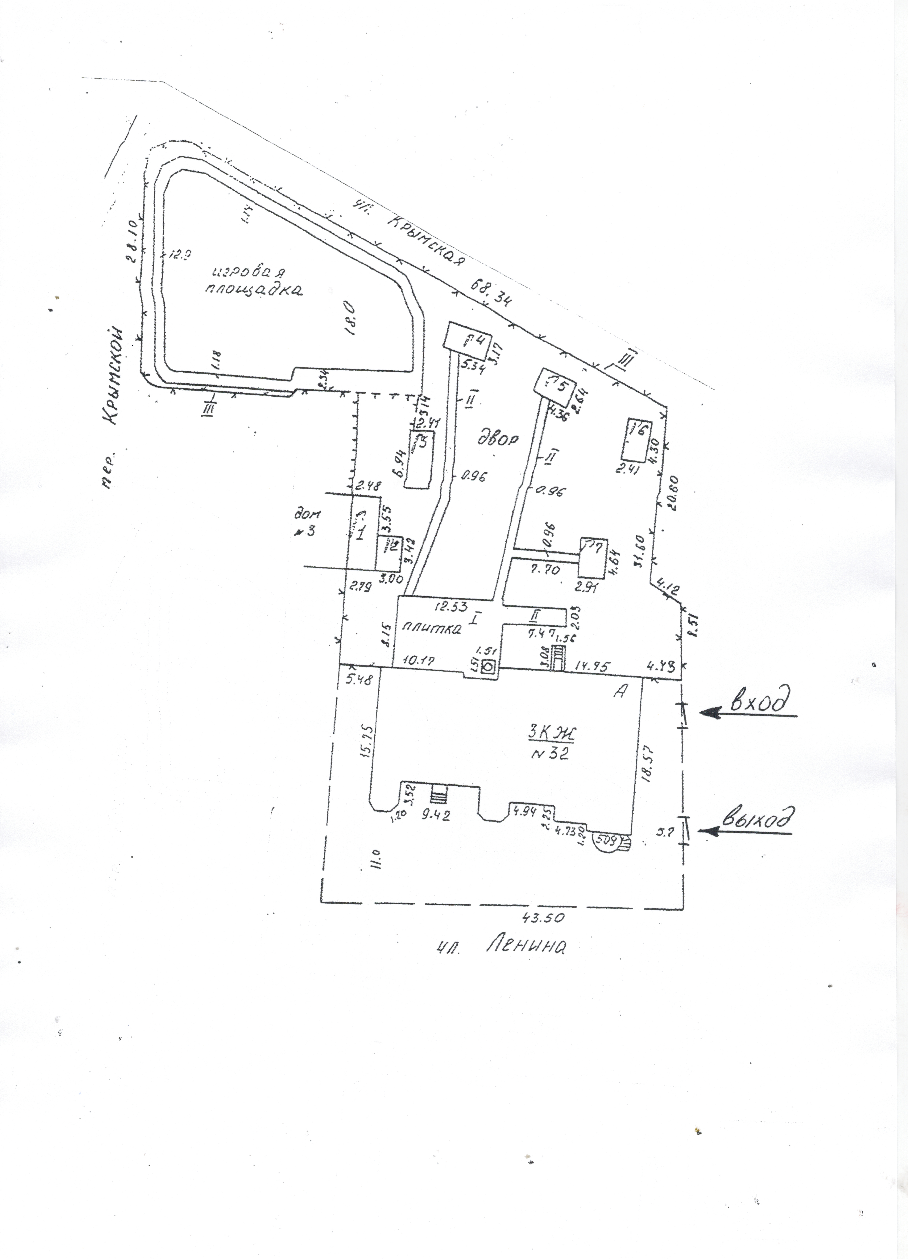 Приложение 2к Административному регламентуСписок сотрудников Организации, участвующих в приеме и передаче детей родителям (законным представителям)№ п/пФИО сотрудникаДолжность1.Солодова Ирина Николаевнавоспитатель2.Воропаева Виктория Владимировнавоспитатель3.Перетокина Татьяна Викторовнавоспитатель4.Ведерникова Елена Анатольевнавоспитатель5.Мовчан Ольга Вячеславовнавоспитатель6.Тихая Анастасия Александровнавоспитатель7.Доляева Наталия Петровнавоспитатель8.Рудая Людмила ЮрьевнаМузыкальный руководитель